Продлены сроки для проведения обучения по охране труда и сроки действия результатов проведения спецоценки условий трудаПостановлением Правительства РФ от 11.06.2020 N 849 внесены изменения в постановление Правительства РФ от 03.04.2020 N 440 "О продлении действия разрешений и иных особенностях в отношении разрешительной деятельности в 2020 году".  Согласно изменениям:   1. Обучение по охране труда в обучающих организациях, непосредственно в самой организации и обучение работников рабочих профессий оказанию первой помощи пострадавшим должно проводиться не позднее 3 месяцев с даты: назначения на соответствующую должность (работу); перевода на другую работу, если исполнение трудовых обязанностей на данной работе требует проведения такого обучения.  2. Срок обучения по охране труда или проверки знаний требований охраны труда работников организаций, истекающий в период с апреля по сентябрь 2020 года, продлевается до 1 октября 2020 года. 3. Срок действия результатов проведения специальной оценки условий труда, истекающий в период с апреля по сентябрь 2020 года, продлевается до 1 октября 2020 года. 4. Срок действия сертификатов эксперта на право выполнения работ по спецоценке условий труда, выданных в период с 20 апреля по 20 сентября 2015 года, продлевается на 6 месяцев. При этом переоформление выданных сертификатов в связи с продлением срока их действия не осуществляется. 5. Проверка знаний требований по безопасному ведению работ на объектах теплоснабжения до 1 октября 2020 года проводиться не должна.   Источники: ТЕХЭКСПЕРТ и сайт Правительства РФ 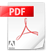 Постановление Правительства РФ от 11.06.2020 N 849О внесении изменений в постановление Правительства РФ от 03.04.2020 N 440 "О продлении действия разрешений и иных особенностях в отношении разрешительной деятельности в 2020 году".П-849.pdfAdobe Acrobat Document 175.4 KB 